ERVĪNS CELHERTS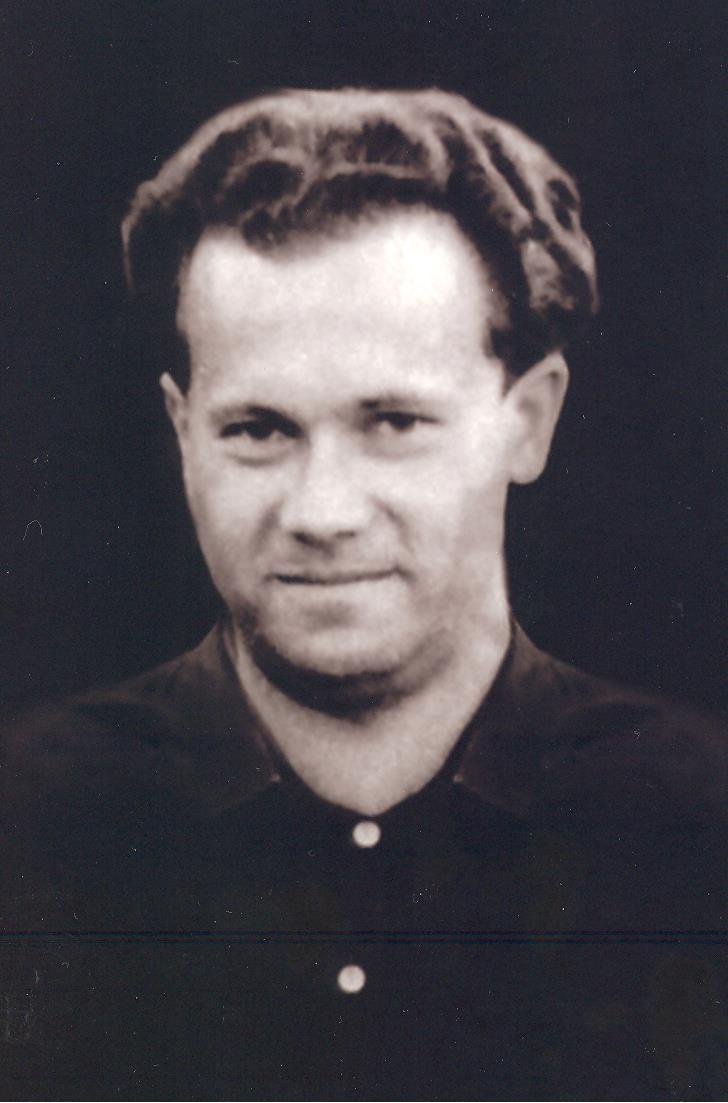 